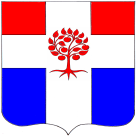 СОВЕТ ДЕПУТАТОВМУНИЦИПАЛЬНОГО ОБРАЗОВАНИЯПЛОДОВСКОЕ СЕЛЬСКОЕ ПОСЕЛЕНИЕмуниципального образования Приозерский муниципальный районЛенинградской областиР Е Ш Е Н И Еот 16 сентября 2022 года                            № 152	Руководствуясь частью 6, пунктом 2 части 10 статьи 40 Федерального закона                     от 06.10.2003 № 131-ФЗ «Об общих принципах организации местного самоуправления в Российской Федерации», Уставом муниципального образования Плодовское сельское поселение, на основании заявления Шеремет Е.С. о досрочном прекращении полномочий депутата Совета депутатов муниципального образования Плодовское сельское поселение в связи с отставкой по собственному желанию, Совет депутатов муниципального образования Плодовское сельское поселение РЕШИЛ:1. Прекратить досрочно полномочия депутата Совета депутатов муниципального образования Плодовское сельское поселение Шеремет Е.С. в связи с отставкой по собственному желанию.2. Опубликовать настоящее решение на официальном сайте муниципального образования Плодовское сельское поселение.3. Настоящее решение вступает в силу с момента его принятия.4. Контроль за исполнением настоящего решения оставляю за собой.Глава муниципального образования                                                                   А. Н. ЕфремовИсполн.: Щур А. А. – тел. 8(813)7996309Разослано: дело-2, Шеремет Е.С. – 1.О досрочном прекращении полномочий депутата Совета депутатов муниципального образования Плодовское сельское поселение Шеремет Е.С. в связи с отставкой по собственному желанию